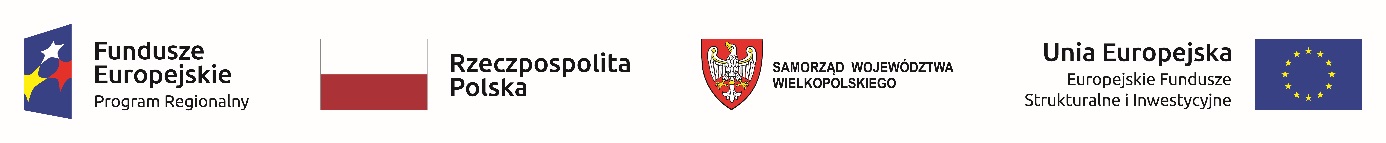 Nazwa Wykonawcy ...................................................................................................................................................................................7.12.2021 r.INFORMACJA O WYNIKACH POSTĘPOWANIADot. postępowania na dostawę, montaż i uruchomienie systemu udarowegoZNAK SPRAWY  ZP/P/38/21Działając zgodnie z art. 253 ust. 1 pkt 1 ustawy z dnia 11 września 2019 r. Prawo zamówień publicznych (tj. Dz.U. z 2021 r. poz. 1129) Zamawiający zawiadamia, że w postępowaniu o udzielenie zamówienia na dostawę, montaż i uruchomienie systemu udarowego – ZP/P/38/21 jako najkorzystniejsza została wybrana oferta:Wykonawca:Tprofile Marcin Kościelak, ul. Krótka 13, 62-007 BiskupiceUzasadnienie wyboru: oferta spełniła wszystkie wymogi zawarte w specyfikacji istotnych warunków zamówienia i uzyskała największą liczbę punktów. Nr ofertyNazwa (firma) i adres wykonawcyCena60 pktWydłużenie Okresu Rękojmi i Gwarancji20 pktTermin realizacji20 pktŁączna punktacja:1Tprofile Marcin Kościelakul. Krótka 13,62-007 Biskupice697.539,15 PLN(60 pkt)0 pkt0 pkt60 pkt